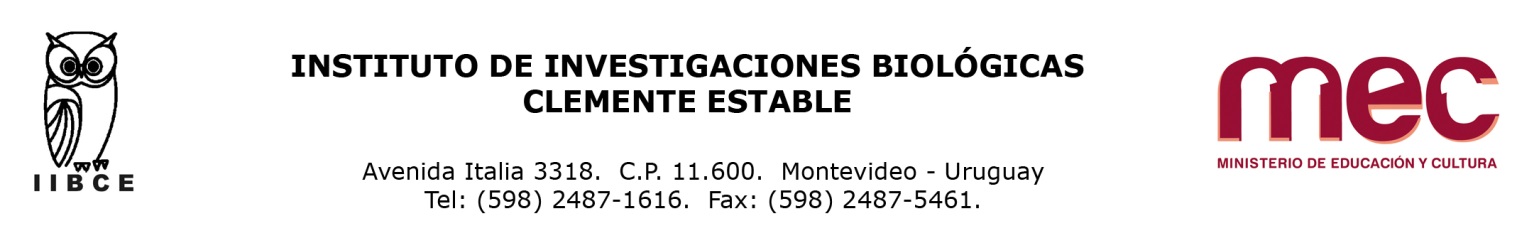 Licitación No 2/2019 – Solicitud de pedido de precio adquisición de instrumental científicoPliego de CondicionesI.-) El objeto de la CompraUn (1) tanque de CO2 de 34 KG con mínimo 99.5% (v/v) de Co2 y máximo 120 ppm de H2O. (código compras estatales número 15924)Una (1) bomba peristáltica de 2 canales, 115/230 volts, 50/60 Hz.Especificaciones y descripción:Velocidad variableMax RPM (rpm) 60Min RPM (rpm) 10Control de velocidad ±5%Número de canals 2Flujo máximo (mL/min) 24.6Flujo mínimo (mL/min) 0.02Flujo máximo por canal (mL/min) 12.3Flujo mínimo por canal (mL/min) 0.02Tamaño de tubos aceptados 0.19, 0.25, 0.51, 0.89, 1.14, 1.42, 2.06, y 2.79 mm ID microbore tubingNo. de Rollers6IP RatingIP 22Motor reversibleBomba de 2 canales; 10 to 60 rpm, 115/230 volts, 50/60 Hz (código compras estatales número 7099)Un (1) Baño de agua termostatizado con agitación con las siguientes características:De 3 a 5 litros de capacidad.Controlado por micro-procesador, con display digital de temperatura fijada y real. Con timerGradilla y cubierta en acero inoxidable.Con tapa, removible.Estabilidad de temperatura ±0.5℃220V, 50HZ (código compras estatales número 17462)Una (1) válvula con manómetros para tanque de CO2, con salida de tanque de 0 a 300bar o 0 a 4000PSI y salida al equipo de 0 a 6 Bar o 0 a 80 PSI. (código compras estatales número 14655)Un (1) pequeño baño  limpiador ultrasónicoFrecuencia 40-50 KhzDisplay LEDPotencia 30-50W220V (código compras estatales número 63862)Un (1) objetivo 40X NA 0,6 o superior para microscopio invertido de epifluorescencia Olympus IX 81 de larga distancia de trabajo (WD2.5mm a D=1.5mm y WD 3mm a D=0mm). (código compras estatales número 63862)Una (1) UPS de 6KVA/ 6KW con las siguientes características: True OnLinealimentación de 230 a 240v, 50 a 60Hz, conexiones de salida mediante bornera, display LED con indicadores de estado, alarma en la batería, (código compras estatales número 9279)Para este ítem indicar si el precio incluye mantenimiento, vida útil de las baterías y costo a la fecha del remplazo de las baterías.Un (1) Generador de Nitrógeno de N2 compatible con equipo LC-MS ISQ™ EC Thermo ya existenteLa cotización deberá incluir el suministro de todas las conexiones necesarias así como los costos de instalación para asegurar el correcto desempeño del conjunto: Generador de N2 y LC-MS ISQ™ EC Thermo. ya existente (código compras estatales número 72097)Descripción de ProductoCompresor de última generación e instalado dentro de una cámara aislada con el fin de reducir ruidos y vibraciones, sin necesidad de suministro externo de aire.Indicación de servicio que facilite la planificación del mantenimiento preventivo.Tipo de gas: NitrógenoFlujo de gas: 35L / minPresión de salida: 110 psiUn  (1) sistema de purificación de agua ultrapura. (código compras estatales número 45923)Especificaciones del aguaAgua ultrapura.Resistividad a 25 °C                                                                                                                                                                                   18,2 MΩ•cmTOC                                                                                                                                                                                                                         ≤ 5 ppbPartículas (tamaño > 0,22 µm)                                                                                                                                                          < 1 partícula/mlBacterias                                                                                                                                                                                                             < 0,01 UFC/mlLipopolisacáridos (endotoxinas)                                                                                                                                                      < 0,001 UE/mlRNasas                                                                                                                                                                                                                 < 1 pg/mlDNasas                                                                                                                                                                                                                 < 5 pg/mlCaudal                                                                                                                                            Hasta 2 l/minutoAgua deionizada.Agua de alimentación por Red.Depósito de agua deionizada con tanque de 70lts o mayor.Consumibles del equipo por un año.Opcional: Cartucho de celulosa impregnado con carbón.Instalación y puesta en marcha por personal técnico, con capacitación de usuarios finales en el funcionamiento y correcto mantenimiento del equipo. Una (1) máquina lavadora-desinfectadora de alta capacidad para materiales de laboratorio con las siguientes características: (código compras estatales número 7408)220-230 voltios de alimentación eléctrica (incluir costo de cable u otros elementos necesarios),interior de acero inoxidable de fácil limpieza,2 cestos simultáneos para lavado (incluir el costo en opcionales),diferentes programas de lavado y posibilidad de programas personalizados,entrada para agua caliente o fría y para agua desmineralizada a presión,posibilidad de incluir al menos dos bombas dosificadoras de líquidos (detergente, abrillantador),sistema de secado sin inyección de aire caliente,tapa para instalación fuera de mesada.Opcional:Cesto(s) de soporte para dispositivos de lavado,módulo(s) para lavado de pipetas (cotizar por separado si existen varios tipos),módulo para lavado de miniviales,módulos(s) para lavado de vidriería de laboratorio (frascos, matraces, probetas, etc.) con diferente número o combinación de puntos de carga (cotizar por separado si existen varios tipos),costo de cada sistema de dosificación (si no está incluído en el costo global del equipo)equipo de purificación de agua completo (cabina + bombona),medidor de conductividad de agua desmineralizada.Documentar los antecedentes de ventas de máquinas similares de lavado de materiales en el país y la capacidad instalada a nivel nacional para el mantenimiento de este tipo de equipamiento.Dos (2) Lámparas de epifluorescencia HXP-120 para microscopio ZEISS ya existente en el IIBCE. (código compras estatales número 63862)Seis (6) Lámpara de fluorescencia USHIO USH-102DH para microscopios Olympus ya existente en el IIBCE. . (código compras estatales número 63862)Una (1) bandeja para solución buffer para Vibrátomo LEICA modelo VT1000-S ya existente en el IIBCE. . (código compras estatales número 47731)Un (1) disco orientable para colocación de la pieza de la bandeja para Vibrátomo LEICA modelo VT1000-S ya existente en el IIBCE.. (código compras estatales número 64585)Un (1) Scanner para western blotts por quimioluminiscencia con detector CCD. (código compras estatales número 73497)Especificaciones y descripción: El equipo debe permitir obtener imágenes con la calidad y sensibilidad que el film tradicional, pero sin saturación, que se pueda ubicar en mesada del laboratorio sin necesidad de cuarto oscuro, que no necesite reactivos especiales, que contenga software integrado que permita el análisis y la exportación de imágenes. Con condiciones de adquisición variables (sensibilidad estándar o alta), área de imagen del orden de 10.0 cm x 8.5 cm y resolución de 150-200 µm en cada dimensión. Detector: CCD con bajo nivel de ruido. Tiempo de adquisición entre 5-15 minutos,lámina de prueba, fuente de alimentación externa, cable Ethernet, cable USB, CDs de software, documentación, instalación y mantenimiento.Un (1) Medidor de oxígeno disuelto en agua. Dispositivo portátil y compacto para monitoreo de oxígeno disuelto en agua, de alta definición. Fácil de calibrar y con calibrador opcional. (código compras estatales número 10021)Especificaciones: Rango: 0,0 a 19,9 mg/L,resolución: 0,1 mg/L,exactitud: ±1,5% de toda la escala,calibración: manual en 2 puntos,compensación automática de temperatura de 0 a 30°C,alimentación: batería de 9V.Un (1) Conductímetro con las siguientes características: (código compras estatales número 6880)Medidor robusto diseñado para soportar un uso prolongado en condiciones si corresponde mojadas, húmedas, con polvo y barro, portátil de bajo peso y tamaño pequeño, que sea multirango y pueda medir de 0,0 a 199,9 µS/cm, de 0 a 1999, 0,00 a 19,99, calibrado fácil, con calibrador opcionalCuatro (4) chips electrónicos de tecnología semiconductora para detectar hasta 80 millones de secuencias (compatibles con instrumento IonS5). (código compras estatales número 70597) Cuatro (4) chips electrónicos de tecnología semiconductora para detectar hasta 20 millones de secuencias (compatibles con instrumento IonS5) (código de compras estatales número 70597).Un sonicador Ultrasónico (100 a 700 watts) con punta sonicadora para disrupción directa de muestras y “Cup Horn” o copa sonicadora para disrupción indirecta de material contenido en tubos eppendorf cerrados (racks para a partir de 8 tubos de 0.3ml y 1ml). Caracteristicas: programable desde un segundo a 10 horas, protección contra sobrecarga, control de amplitud del 20 al 100 %, volúmen de procesamiento de 0.2 a 500 ml, con un “sound abating enclosure” (caja aislante/envoltorio reductora de sonido). (código compras estatales número 26982)II.-) Condiciones Particulares1.- El IIBCE se reserva el derecho de adquirir uno o todos los ítems objeto del presente llamado, entendiéndose, en todo caso que cada uno de los rubros constituye un objeto independiente de adquisición, pasible de ser adjudicado al mismo o distintos oferentes.2.- El precio deberá ser cotizado - únicamente en dólares estadounidenses - DAP, –Montevideo, o en Plaza “en moneda nacional, indicándose en tal caso si el mismo incluye o no los impuestos vigentes. De no indicarse expresamente, se entenderán incluidos en el precio cotizado.3.- El pago del precio DAP,  en dólares estadounidenses incluirá todos los gastos finales tales como documentos, TCU y puesta de la mercadería en el IIBCE y una vez verificados el  suministro de la mercadería y constatado su correcto funcionamiento.. 4.-  El pago del precio plaza será realizado a crédito y aproximadamente dentro de los noventa a ciento veinte días (90 a  120 días) y una vez verificados el  suministro de la mercadería y constatado su correcto funcionamiento.5.- Deberá ofrecerse un plazo mínimo de 45 días de mantenimiento de oferta prorrogable por 30 días más.6.- Los oferentes podrán ofrecer todas las opciones que crean más convenientes de utilidad- ajustadas siempre a las características particulares requeridas por el pliego, adjuntando al efecto los folletos y manuales descriptivos de los productos sugeridos.7.- La adjudicación se realizará ponderando: precio 50% referencias comerciales del proveedor 30% y garantía pos venta 20%.8.- En ningún caso se admitirán cesiones de crédito.9.- Las empresas deberán presentar obligatoriamente el formulario de identificación del oferente con NÚMERO de RUT y la declaración de estar en condiciones de contratar con el Estado de acuerdo al Art. 46 del TOCAF. 10.- Se deberá cotizar los ítems del pliego de acuerdo al código referente en  compras estatales y que se indican al final de cada ítem.III.-) Condiciones Generales1.-  Deberá darse cumplimiento a lo dispuesto por los   decretos 150/2012 y 155/2013.2.-  A los efectos de la presentación de ofertas, el oferente deberá estar registrado en el Registro Único de Proveedores del Estado (RUPE), conforme a lo dispuesto por el Decreto del Poder Ejecutivo Nº 155/013 del 21 de mayo de 2013.3.- La empresa ganadora deberá estar ACTIVA en el sistema RUPE al momento de la adjudicación. Si al momento de la adjudicación, el proveedor que resulte adjudicatario no hubiese adquirido el estado activo en RUPE la licitante adjudicará al siguiente mejor oferente.4.- si correspondiere la licitante exigirá presentar garantía de fiel cumplimiento de contrato; en este caso la adjudicataria deberá constituir la garantía de fiel cumplimiento de contrato, dentro de los diez días hábiles siguientes al de la notificación de la adjudicación por un valor equivalente al 5% del total adjudicado si el monto superare el 40% del tope de la licitación abreviada.- (artículo 60 del Decreto 150/012 de 11/5/2012 TOCAF 2012) mediante:  fianza o aval bancario o póliza de seguro de fianza del BSE.Las garantías deberán presentarse en la Administración del IIBCE, sita en Avda. Italia 3318, en el horario de 11:00 a 13:00 y de 14:00 a 16:00. La falta de constitución de la garantía de fiel cumplimiento de contrato en tiempo y forma hará caducar los derechos del adjudicatario pudiendo la Administración efectuar la adjudicación al siguiente mejor oferente de este procedimiento de compra, previa aceptación del mismo.5- El pliego de condiciones es gratuito y se encuentra a disposición en la Administración del Instituto de Investigaciones Biológicas Clemente Estable (Avda. Italia 3318) en el horario de 11:00 a 13:00 y de 14:00 a 16:00, así como en la página de compras estatales.6.- Las ofertas deberán ser ingresadas en el sitio www.comprasestatales.gub.uy, hasta el día  26 de julio de 2019, hora 16:00.7.- Las consultas personales o telefónicas podrán ser realizadas al teléfono 24871616 int 108 en el horario de 11:00 a  13:00 y de 14:00 a 16: 00.Presentación de ofertas: Las ofertas serán presentadas únicamente en línea, no se recibirán ofertas por otra vía.Los oferentes deberán ingresar sus ofertas (económica y técnica completas) a través de la página web del Sistema Integrado de Compras Estatales (www.comprasestatales.gub.uy).La documentación electrónica adjunta de la oferta se ingresará en archivos con formato Word y Excel, sin contraseñas ni bloqueos para su impresión o copiado.  Los oferentes deberán tener en cuenta que el tamaño máximo del archivo no supere los 10MB en caso contrario zipear archivos concatenados.  Cuando el oferente deba agregar en su oferta un documento o certificado cuyo original solo exista en soporte papel, deberá digitalizar el mismo (escanearlo) y subirlo con el resto de la oferta. En caso de resultar adjudicatario deberá exhibir el documento o certificado original, conforme a lo establecido en el art. 48 del TOCAF. El formulario de identificación del oferente debe estar firmado por el titular o representante con facultades suficientes para ese acto. En tal caso la representación debe estar debidamente respaldada en el Registro Único de Proveedores del Estado (RUPE) con los datos de representantes y documentación de poderes ingresados y al menos verificados en el sistema.En caso de discrepancias entre la cotización ingresada manualmente por el oferente en la Tabla de Cotización del sitio web de Compras y Contrataciones Estatales, y la oferta ingresada como archivo adjunto en dicho sitio, se le dará valor al primero.APERTURA DE LAS OFERTAS:En la fecha y hora indicada se efectuará la apertura de ofertas en forma automática y el acta de apertura será publicada automáticamente en el sitio web www.comprasestatales.gub.uy.Simultáneamente se remitirá a la dirección electrónica previamente registrada por cada oferente en el Registro Único de Proveedores (RUPE), la comunicación de publicación del acta.Será responsabilidad de cada oferente el asegurarse de que la dirección electrónica constituida sea correcta, válida y apta para la recepción de este tipo de mensajes. La no recepción del mensaje no será obstáculo para el acceso por parte del proveedor a la información de la apertura en el sitio www.comprasestatales.gub.uy.A partir de este momento las ofertas quedan accesibles para la Administración contratante y para el Tribunal de Cuentas, no pudiendo introducirse modificación alguna en las propuestas.Asimismo, las ofertas quedaran disponibles para todos los oferentes, con excepción de aquella información ingresada con carácter confidencial.Solo cuando la administración contratante solicite salvar defectos, carencias formales o errores evidentes o de escasa importancia de acuerdo a lo establecido en el art.65 del TOCAF, el oferente deberá agregar en línea la documentación solicitada.Los oferentes podrán hacer observaciones respecto de las ofertas dentro de un plazo de 24 horas a contar del día siguiente de la fecha de apertura. Las observaciones deberán ser cursadas a través de la dirección de correo csaldias@iibce.edu.uy y marjona@iibce.edu.uy y remitidos por la Administración contratante a todos los proveedores para su conocimiento.  Rechazo iónicodel 97 al 98 %Rechazo orgánico para PM > 200 Dalton> 99%Rechazo de partículas> 99%Caudal de producción8 l/h 16 l/h Caudal de suministroDel grifo del depósito de almacenamiento: hasta 2,5 litros/minutoDe una bomba opcional: hasta 15 litros/min a 1 bar